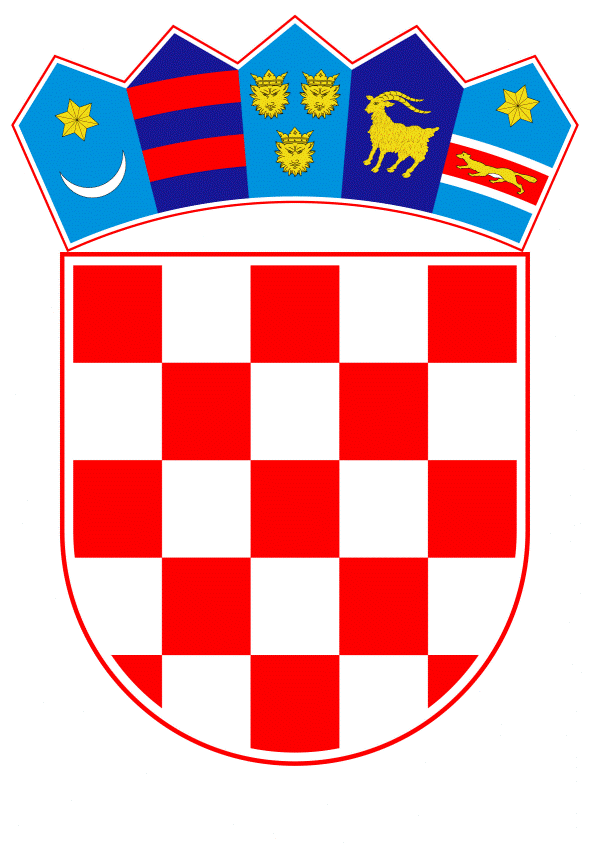 VLADA REPUBLIKE HRVATSKEZagreb, 10. svibnja 2019.______________________________________________________________________________________________________________________________________________________________________________________________________________________________Banski dvori | Trg Sv. Marka 2  | 10000 Zagreb | tel. 01 4569 222 | vlada.gov.hrPrijedlogNa temelju članka 31. stavka 3. Zakona o Vladi Republike Hrvatske (Narodne novine, br. 150/11, 119/14 , 93/16 i 116/18), a u vezi s člankom 17. stavkom 1. Zakona o osnivanju Agencije za istraživanje nesreća u zračnom, pomorskom i željezničkom prometu (Narodne novine, br. 54/13 i 96/18), Vlada Republike Hrvatske je na sjednici održanoj ___________ 2019. godine donijelaZ A K L J U Č A KPrihvaća se Godišnje izvješće o radu Agencije za istraživanje nesreća u zračnom, pomorskom i željezničkom prometu za 2018. godinu, koje je dostavila Agencija za istraživanje nesreća u zračnom, pomorskom i željezničkom prometu aktom klase: 023-01/19-01/01, urbroja: 699-02/1-19-09, od 19. travnja 2019. godine,. Klasa:Urbroj:Zagreb, ___. _________2019 .Predsjednikmr. sc. Andrej PlenkovićOBRAZLOŽENJEČlankom 17. stavkom 1. Zakona o osnivanju Agencije za istraživanje nesreća u zračnom, pomorskom i željezničkom prometu („Narodne novine“, broj 54/13 i 96/18), propisano je da je Agencija za istraživanje nesreća u zračnom, pomorskom i željezničkom prometu dužna svake kalendarske godine Vladi Republike Hrvatske podnijeti godišnje izvještaje o svojem radu. U izvještaju Agencija daje cjelovitu analizu stanja u području rada i poslovanja uključujući godišnji financijski izvještaj.Tijekom 2018. godine pokrenuto je 14 istraga nesreća i ozbiljnih nezgoda zrakoplova, od čega 9 istraga nesreća i 5 istraga ozbiljnih nezgoda. Zatvorena je ukupno 21 istraga zrakoplovnih nesreća i ozbiljnih nezgoda, te je izdano ukupno 16 sigurnosnih preporuka. Također, tijekom 2018. godine pokrenuto je 5 istraga pomorskih nesreća i nezgoda iz nadležnosti Agencije, i to 4 istrage vrlo ozbiljnih pomorskih nesreća i 1 istraga ozbiljne pomorske nesreće. Zatvorena je 1 istraga bez sigurnosnih preporuka, te izdano 6 privremenih izjavaTijekom 2018. godine, pokrenuto je i 7 istraga izvanrednih događaja u željezničkom sustavu, i to 1 istraga ozbiljne željezničke nesreće, 5 istraga nesreća i 1 istraga incidenta. Završeno je ukupno 9 istraga željezničkih nesreća, te je izdano 7 sigurnosnih preporuka od kojih su do kraja 2018. godine sve prihvaćene i u postupku implementacije.Godišnje izvješće o radu Agencije za 2018. godinu podneseno je na prihvaćanje Vladi Republike Hrvatske dopisom od 19. travnja 2019. godine, KLASA: 023-01/19-01/01, URBROJ: 699-02/1-19-09.Slijedom navedenog, predlaže se Vladi Republike Hrvatske donošenje predmetnog Zaključka o prihvaćanju Godišnjeg izvješća o radu Agencije za istraživanje nesreća u zračnom, pomorskom i željezničkom prometu za 2018. godinu.Predlagatelj:Ministarstvo mora, prometa i infrastrukturePredmet:Godišnje izvješće o radu Agencije za istraživanje nesreća u zračnom, pomorskom i željezničkom prometu za 2018. godinu